Nakayoshi GakkoArts and Crafts CommitteeClass:	Kuma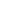 Project:	Garden DioramaMaterial:	(1)  1/4" x 2' x 4' Wood Board, SandpaperQty. Needed:	(18)  8" x 8" piecesInstructions:	Cut each piece of wood into (18) 8" x 8" pieces.  (See diagram)  Please sand so there are no rough edges.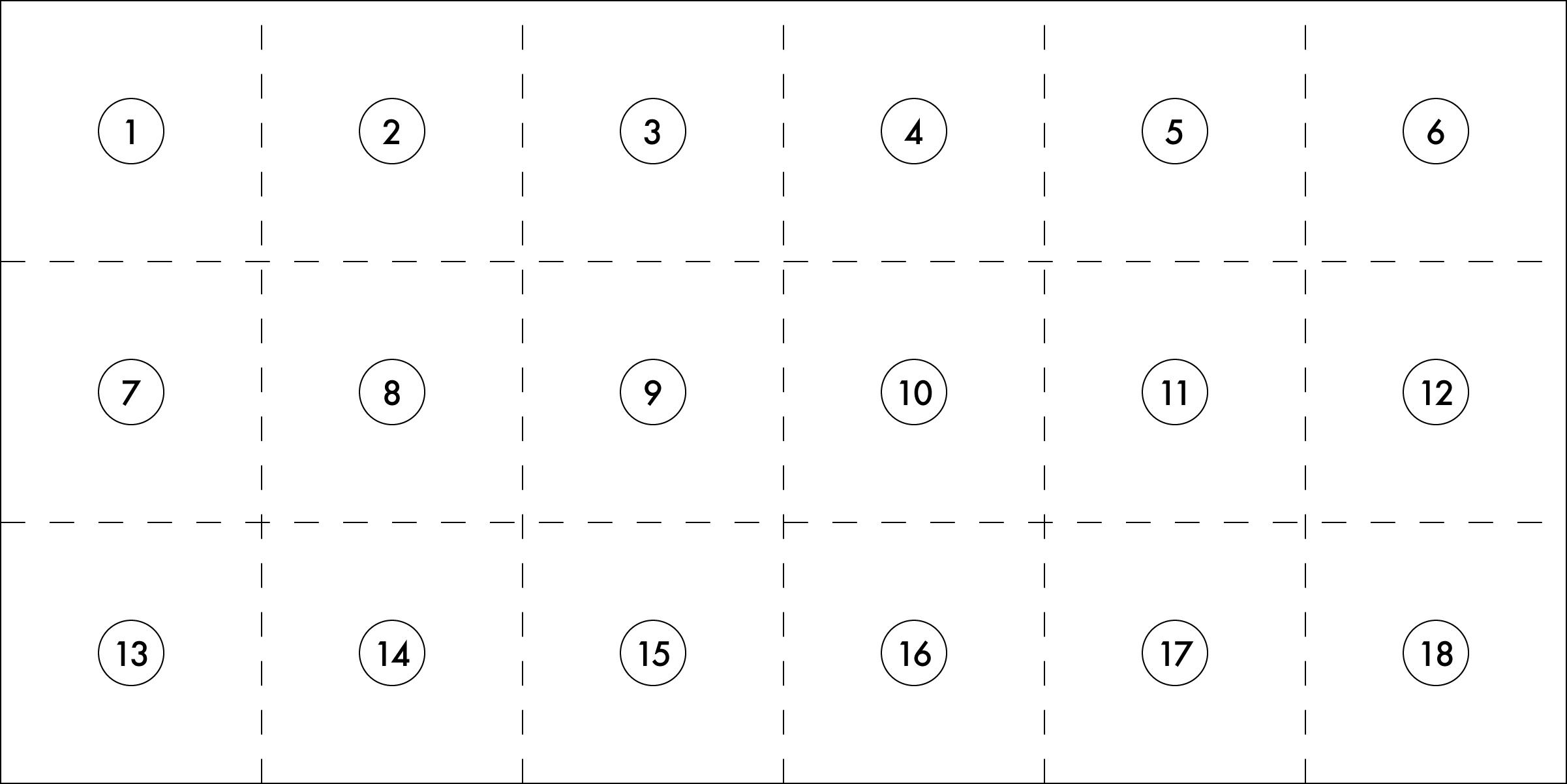 Due Date:	Bring completed project with you on Maintenance I Day prior to the start of session.  Please return any leftover material.	Thank you in advance for your help. 